		OBEC   SMRČNÁ 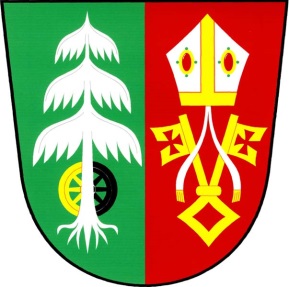 Obecně závazná vyhláška č. 1/2017, o místním poplatku za provoz systému shromažďování, sběru, přepravy, třídění, využívání a odstraňování komunálních odpadů Zastupitelstvo obce Smrčná se na svém zasedání dne 31.8.2017 usnesením č. 3/2017 ze dne 31.8.2017 usneslo vydat na základě § 14 odst. 2 zákona č. 565/1990 Sb., o místních poplatcích, ve znění pozdějších předpisů, a v souladu s § 10 písm. d) a § 84 odst. 2 písm. h) zákona č. 128/2000 Sb., o obcích (obecní zřízení), ve znění pozdějších předpisů, tuto obecně závaznou vyhlášku (dále jen „vyhláška“): Čl. 1Úvodní ustanoveníObec Smrčná touto vyhláškou zavádí místní poplatek za provoz systému shromažďování, sběru, přepravy, třídění, využívání a odstraňování komunálních odpadů (dále jen „poplatek“).Řízení o poplatcích vykonává obecní úřad.Čl. 2PoplatníkPoplatek za provoz systému shromažďování, sběru, přepravy, třídění, využívání a odstraňování komunálních odpadů platí:fyzická osoba, která má v obci trvalý pobyt,které byl podle zákona upravujícího pobyt cizinců na území České republiky povolen trvalý pobyt nebo přechodný pobyt na dobu delší než 90 dnů,která podle zákona upravujícího pobyt cizinců na území České republiky pobývá na území České republiky přechodně po dobu delší 3 měsíců,které byla udělena mezinárodní ochrana podle zákona upravujícího azyl nebo dočasná ochrana podle zákona upravujícího dočasnou ochranu cizinců,fyzická osoba, která má ve vlastnictví stavbu určenou k individuální rekreaci, byt nebo rodinný dům, ve kterých není hlášena k pobytu žádná fyzická osoba, a to ve výši odpovídající poplatku za jednu fyzickou osobu; má-li ke stavbě určené k individuální rekreaci, bytu nebo rodinnému domu vlastnické právo více osob, jsou povinny platit poplatek společně a nerozdílně.Za fyzické osoby tvořící domácnost může poplatek platit jedna osoba. Za fyzické osoby žijící v rodinném nebo bytovém domě může poplatek platit vlastník nebo správce. Osoby, které platí poplatek za více fyzických osob, jsou povinny obecnímu úřadu oznámit jméno, popřípadě jména, příjmení a data narození osob, za které poplatek platí.Čl. 3Ohlašovací povinnostPoplatník je povinen ohlásit správci poplatku vznik své poplatkové povinnosti nejpozději do 15 dnů ode dne, kdy mu povinnost platit tento poplatek vznikla, případně doložit existenci skutečností zakládajících nárok na osvobození nebo úlevu od poplatku. Poplatník dle čl. 2 odst. 1 této vyhlášky je povinen ohlásit správci poplatku jméno, popřípadě jména, a příjmení, místo pobytu, popřípadě další adresy pro doručování.Poplatník dle čl. 2 odst. 1 písm. b) vyhlášky je povinen ohlásit také evidenční nebo popisné číslo stavby určené k individuální rekreaci nebo rodinného domu; není-li stavba nebo dům označena evidenčním nebo popisným číslem, uvede poplatník parcelní číslo pozemku, na kterém je tato stavba umístěna. V případě bytu je poplatník povinen ohlásit orientační nebo popisné číslo stavby, ve které se byt nachází, a číslo bytu, popřípadě popis umístění v budově, pokud nejsou byty očíslovány. Stejným způsobem a ve stejné lhůtě jsou poplatníci povinni ohlásit správci poplatku zánik své poplatkové povinnosti v důsledku změny pobytu, změny umístění podle čl. 6 odst. 1 vyhlášky nebo v důsledku změny vlastnictví ke stavbě určené k individuální rekreaci, bytu nebo rodinnému domu. Poplatník, který nemá sídlo nebo bydliště na území členského státu Evropské unie, jiného smluvního státu Dohody o Evropském hospodářském prostoru nebo Švýcarské konfederace, uvede také adresu svého zmocněnce v tuzemsku pro doručování.Dojde-li ke změně údajů uvedených v ohlášení, je poplatník povinen tuto změnu oznámit do 15 dnů ode dne, kdy nastala.Čl. 4Sazba poplatkuSazba poplatku činí 500 Kč a je tvořena:z částky 250 Kč za kalendářní rok az částky 250 Kč za kalendářní rok. Tato částka je stanovena na základě skutečných nákladů obce předchozího kalendářního roku na sběr a svoz netříděného komunálního odpadu za poplatníka a kalendářní rok.Skutečné náklady roku 2016 na sběr a svoz netříděného komunálního odpadu činily 306.518 Kč a byly rozúčtovány takto:Náklady 306.518 Kč děleno 488 (383 počet osob s pobytem na území obce + 105 počet staveb určených k individuální rekreaci, bytů a rodinných domů, ve kterých není hlášena k pobytu žádná fyzická osoba) = 628 Kč. Z této částky je stanovena sazba poplatku dle čl. 4 odst. 1 písm. b) vyhlášky ve výši 250 Kč. V případě změny místa pobytu fyzické osoby, změny vlastnictví stavby určené k individuální rekreaci, bytu nebo rodinného domu nebo změny umístění podle čl. 6 odst. 1 v průběhu kalendářního roku se poplatek platí v poměrné výši, která odpovídá počtu kalendářních měsíců pobytu, vlastnictví nebo umístění v příslušném kalendářním roce. Dojde-li ke změně v průběhu kalendářního měsíce, je pro stanovení počtu měsíců rozhodný stav k poslednímu dni tohoto měsíce.Čl. 5Splatnost poplatkuPoplatek je splatný jednorázově a to nejpozději do 30. června příslušného kalendářního roku. V případě, kdy poplatková povinnost za domácnost převyšuje částku 2.000 Kč, je možno poplatek zaplatit ve dvou stejných splátkách, vždy nejpozději do 30. 6. a 30. 11. příslušného kalendářního roku.Vznikne-li poplatková povinnost po datu splatnosti uvedeném v odst. 1, je poplatek splatný nejpozději do 15. dne měsíce, který následuje po měsíci, ve kterém poplatková povinnost vznikla, nejpozději však do konce příslušného kalendářního roku.Čl. 6Osvobození a úlevyOd poplatku je osvobozena fyzická osoba podle čl. 2 odst. 1 písm. a) vyhlášky, která je umístěna do dětského domova pro děti do 3 let věku, školského zařízení pro výkon ústavní nebo ochranné výchovy nebo školského zařízení pro preventivně výchovnou péči na základě rozhodnutí soudu nebo smlouvy,umístěna do zařízení pro děti vyžadující okamžitou pomoc na základě rozhodnutí soudu, na žádost obecního úřadu obce s rozšířenou působností, zákonného zástupce dítěte nebo nezletilého,umístěna v domově pro osoby se zdravotním postižením, domově pro seniory, domově se zvláštním režimem nebo chráněném bydlení. Od poplatku se dále osvobozují poplatníci podle čl. 2 odst. 1 písm. a) vyhlášky: kteří jsou v obci přihlášeni k  pobytu, ale v obci se již dlouhodobě nezdržují, přičemž za dlouhodobost se považuje doba delší jak deset měsíců,po dobu vazby a výkonu trestu odnětí svobody.Úleva se poskytuje poplatníkům podle čl. 2 odst. 1 písm. a) vyhlášky ve výši 250 Kč takto:pro třetí a každé další dítě mladší 15 let v jedné domácnosti,fyzické osobě mladší 18 let, a to do konce kalendářního roku, ve kterém dosáhnou tohoto věku, pokud studuje a bydlí mimo obec, fyzické osobě, která je starší 70 let, včetně roku ve kterém tohoto věku dosáhne.Čl. 7Navýšení poplatku Nebudou-li poplatky zaplaceny poplatníkem včas nebo ve správné výši, vyměří mu obecní úřad poplatek platebním výměrem nebo hromadným předpisným seznamem.Včas nezaplacené nebo neodvedené poplatky nebo část těchto poplatků může obecní úřad zvýšit až na trojnásobek; toto zvýšení je příslušenstvím poplatku.Čl. 8Odpovědnost za zaplacení poplatkuVznikne-li nedoplatek na poplatku poplatníkovi, který je ke dni splatnosti nezletilý 
a nenabyl plné svéprávnosti nebo který je ke dni splatnosti omezen ve svéprávnosti 
a byl mu jmenován opatrovník spravující jeho jmění, přechází poplatková povinnost tohoto poplatníka na zákonného zástupce nebo tohoto opatrovníka; zákonný zástupce nebo opatrovník má stejné procesní postavení jako poplatník.V případě podle odstavce 1 vyměří obecní úřad poplatek zákonnému zástupci nebo opatrovníkovi poplatníka.Je-li zákonných zástupců nebo opatrovníků více, jsou povinni plnit poplatkovou povinnost společně a nerozdílně.Čl. 9Přechodné a zrušovací ustanoveníZrušuje se obecně závazná vyhláška č. 2/2013, o místním poplatku za provoz systému shromažďování, sběru, přepravy, třídění, využívání a odstraňování komunálních odpadů, ze dne 28. 11. 2013.Poplatkové povinnosti vzniklé před nabytím účinnost této vyhlášky se posuzují podle dosavadních právních předpisů.Čl. 10Účinnost	Tato vyhláška nabývá účinnosti dne 1. 1. 2018.	...................................	..........................................          Daniela Štefáčková						     Josef Nechvátal             místostarostka						          starostaVyvěšeno na úřední desce dne: 7.9.2017Sejmuto z úřední desky dne: